
Вакуленко Нина ИвановнаГод рождения: __.__.1920 
место рождения: г. Харбин 
№ наградного документа: 74 
дата наградного документа: 06.04.1985 
№ записи: 1518967611Орден Отечественной войны II степени 

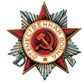 